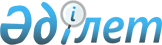 Мүше мемлекеттердің Түркі академиясының бюджетіне міндетті жарналарының шәкілі туралы хаттамаға қол қою туралы
					
			Күшін жойған
			
			
		
					Қазақстан Республикасы Үкіметінің 2017 жылғы 16 қарашадағы № 748 қаулысы. Күші жойылды - Қазақстан Республикасы Үкіметінің 2020 жылғы 21 қазандағы № 689 қаулысымен
      Ескерту. Күші жойылды - ҚР Үкіметінің 21.10.2020 № 689 қаулысымен.
      Қазақстан Республикасының Үкіметі ҚАУЛЫ ЕТЕДІ:
      1. Қоса беріліп отырған Мүше мемлекеттердің Түркі академиясының бюджетіне міндетті жарналарының шәкілі туралы хаттаманың жобасы мақұлдансын.
      2. Қазақстан Республикасының Сыртқы істер министрі Қайрат Құдайбергенұлы Әбдірахманов Мүше мемлекеттердің Түркі академиясының бюджетіне міндетті жарналарының шәкілі туралы хаттамаға Қазақстан Республикасының Үкіметі атынан қол қойсын, оған қағидаттық сипаты жоқ өзгерістер мен толықтырулар енгізуге рұқсат берілсін.
      3. Осы қаулы қол қойылған күнінен бастап қолданысқа енгізіледі. Мүше мемлекеттердің Түркі академиясының  бюджетіне міндетті жарналарының шәкілі туралы хаттама
      Бұдан әрі Тараптар деп аталатын Әзербайжан Республикасының, Қазақстан Республикасының, Қырғыз Республикасының, Түркия Республикасының үкіметтері 2012 жылғы 23 тамыздағы Түркі академиясын құру туралы келісімнің ережелеріне сүйене отырып, мүше мемлекеттердің Түркі академиясының бюджетіне міндетті жарналарының шәкілін төмендегідей белгілеуге келісті: 
      Әзербайжан Республикасы – 25 %;
      Қазақстан Республикасы – 40 %;
      Қырғыз Республикасы – 5 %;
      Түркия Республикасы – 30 %. 
      Осы Хаттама оның күшіне енуі үшін қажетті мемлекетішілік рәсімдерді Тараптардың орындағаны туралы соңғы жазбаша хабарламаны дипломатиялық арналар арқылы депозитарий алғаннан кейін отызыншы күні күшіне енеді. 
      Осы Хаттаманың депозитарийі Қазақстан Республикасы болып табылады.
      "    " жылғы ________    ___________ қаласында әзербайжан, қазақ, қырғыз, түрік және ағылшын тілдерінде бір данада жасалды әрі барлық мәтіндер тең түпнұсқалы болып табылады. Мәтіндер арасында алшақтықтар болған жағдайда Тараптар ағылшын тіліндегі мәтінге жүгінеді.
					© 2012. Қазақстан Республикасы Әділет министрлігінің «Қазақстан Республикасының Заңнама және құқықтық ақпарат институты» ШЖҚ РМК
				
      Қазақстан Республикасының
Премьер-Министрі

Б. Сағынтаев
Қазақстан Республикасы
Үкiметiнiң
2017 жылғы 16 қарашадағы
№ 748 қаулысымен
мақұлданғанЖоба
      Әзербайжан Республикасының Үкіметі үшін

      Қазақстан Республикасының Үкіметі үшін

      Қырғыз Республикасының Үкіметі үшін

      Түркия Республикасының Үкіметі үшін
